                                  Tree Frog Publishing LLC                   	                     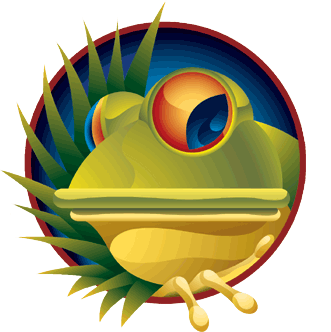 		        World Language Products for Elementary through Higher Ed		                          Featuring...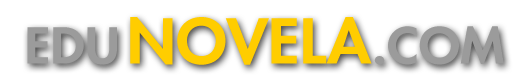 Order for schools, 2019-20 School YearInstructionsWe tried auto-enroll online and it failed. Back to good old paper!The price is $10.00 per student user, unless noted in our specials. Teachers and a tech support team member are always free with a classroom of student license purchases. There is a minimum order of $150 per school. Each student user must have a unique license. Licenses begin any time after August 1, 2019 and expire July 31, 2020.Schools paying the full $10 per user price with credit cards may also pay online. We will send you a link. Any school responding to a special or receiving any discount must pay by check.If you are using a PO (purchase order) and/or are receiving a discount, please pay by check within 60 days or the due date shown. Late payments may result in a suspension or termination of service at our discretion.	Please access our samples on our Products page. We offer 3 full samples of each series. Familiarize yourself with our methodology. Have your students access samples on their student wifi network and with their own device. If the video is not working, your school likely blocks or throttles Vimeo. We have a fix that can be presented to your tech team members. Please contact us prior to ordering.We do not accept returns unless within 30 days of order or once we have uploaded your students, whichever is soonest. Please be certain both you and your students (on the student network at your school) have tested our free sample episodes in school before you order. You must also obtain clearance from your school tech team to use our tool.Please email this form to:	  	info@edunovela.com orFax to EduNovela.com at:	1-833-U-Novela  (once you hear our greeting, press START FAX on your fax machine)To pay by check:	Please see the bottom of this form for our address.To set up EduNovela.com/TreeFrog Publishing LLC as a new vendor in your district or you require a W-9 or sole vendor letter, contact us or download them. They are located on the "Place an order" tab on our home page.EduNovela.com Order form. Incomplete forms will not be processed until complete.School Name: ________________________________  Date:  _______________Full Address, City, State and zip (We need all of these to set you up in the system) ______________________________ City_________________ State____  Zip______Lead teacher or administrator placing request:________________________________Email:					              ________________________________Are you also a teacher on the account for EduNovela.com?    Yes/  NoPlease seek out a tech support team member for your set up and request permission to add her or him on to the account. We support you long term with our program but you may need a tech support team member for devices. It is required. Also, most schools require a product to be checked by tech team.This is not optional:  Tech support team member from your schoolFull name:  ____________________ Email: _________________________________Does this person know s/he will be contacted by us now?   Yes/  NoHave you checked the sample videos on our Products tab    Yes/ Noon your school's STUDENT WIFI network?Which product are you purchasing?   Silvana sin lana Spanish 1-2                 	How many licenses?   ____________El tiempo entre costuras Spanish 2-4	How many licenses?  _____________*Gran hotel for AP/5			How many licenses?   ____________*We only sell Gran Hotel for Spanish 4,5,or AP or college Spanish.ESTIMATED total number of students using license:	           ____________Parents will pay $10 fee				                   Yes/  NoIf school is paying fill out this section:Quoted price per license:			                   $________________Sub total:						 $________________Total due within 60 days:				 $________________Or, if you are using a special pricing discount for pre-pay, please indicate date due:	  _________________Please note there is a minimum order of $150 per school charge.Whether School or Parent paying, please continue....Lead Teacher or Single teacher:			   Indicate which program with a circle:Full Name________________ School email: ________________________SSL/ETEC/GHIf different from aboveFull Name________________ School email: ________________________ SSL/ETEC/GHFull Name________________ School email: ________________________ SSL/ETEC/GHOther teachers may be added to another sheet if needed.Signature of financial professional responsible for this account:I represent my school and I am responsible to pay this order by check within 60 days or if receiving a special pre-pay discount, by the indicated date. I have seen the refund policy on page 1. I am certain my school tech team has checked this tool on the STUDENT WIFI network.Please make checks payable to Tree Frog Publishing LLC.Send to the email address or fax below. You will receive a printed invoice as well. Print name: 		____________________________________________Title: 			_____________________________  Date:  ________Signature:		____________________________________________Email:			____________________________________________Mailing address if different from Page 1, including CITY, STATE & ZIP CODE:See directions on page 1 to email or fax this enrollment form.EduNovela.com/ Tree Frog Publishing LLC, Santa Barbara CA USA1-833-U-Novela, info@edunovela.com1276 Mountain View Rd, Santa Barbara CA 93109, USA